NOMBRE _________________________________________________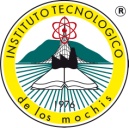 NUM. CONTROL___________________________________________Constancia de NO ADEUDO económico, material o equipo en los departamentos, oficinas, laboratorios, talleres y centro de información.LICENCIATURA EN BIOLOGÍALICENCIATURA EN BIOLOGÍALICENCIATURA EN BIOLOGÍACentro de InformaciónCajaMacro centro de CómputoLaboratorio de ZoologíaLaboratorio de EcologíaLaboratorio de FisiologíaLaboratorio de Biología